                                                      استعن بالله ثم اجب على الاسئلة1- مجموعة من السمات والقدرات والمهارات والدوافع الموروثة والمكتسبة التي تميز الفرد عن غيره.2-التزام الشخص وتحمله لجميع أقواله وأفعاله :3 – من فوائد  التفاعل الاجتماعي...4-: أول مطلب للنبي إبراهيم في دعائه 5- من مهام الهيئة الوطنية للامن السيبراني ...أ / اذكر اثنين فقط لما يأتي من الجهات المسؤولة عن حفظ الامن في وطني: .......................................................................................................من أساليب تحقيق تنمية الذات:.......................................................................................................لماذا يعد أمن الدولة أساس الأمن في وطني؟..................................................................................................المملكة العربية السعوديةوزارة التعليمالإدارة العامة للتعليم بمنطقة مكتب التعليم مدرسة  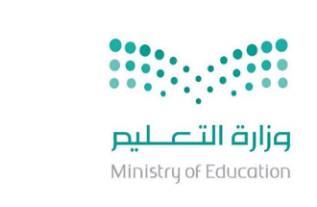 الدرجةاسم المصحح :التوقيعالمملكة العربية السعوديةوزارة التعليمالإدارة العامة للتعليم بمنطقة مكتب التعليم مدرسة  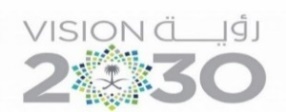 ..........20اسم المراجع :التوقيعاختبار منتصف الفصل الثالث ( الدور الأول )العام الدراسي 1445 هـــالصف الأول متوسطالصف الأول متوسطرقم الجلوسرقم الجلوساسم الطالب : ................................................................................. اسم الطالب : ................................................................................. المادة : اجتماعياتالزمن : ساعه ونصفالزمن : ساعه ونصفعدد الصفحات : 21من عناصر الهوية الذاتية الشكل الخارجي.(        )2التفاعل الايجابي للطلاب يكون داخل المدرسة فقط .(        )3الأمن الذاتي هو تحقيق الفرد امنه والتفاعل مع المجتمع ومؤسسات الدولة(        )4الحس الأمني هو الشعور بالخطر قبل وقوعه (        )5العنصرية القبلية والإقليمية تعد من مهددات الوحدة الوطنية(        )       أُربط بين العمود  أ  بما يناسبه في العمود  ب  بوضع الرقم المناسب في مربع الإجابة :       أُربط بين العمود  أ  بما يناسبه في العمود  ب  بوضع الرقم المناسب في مربع الإجابة :       أُربط بين العمود  أ  بما يناسبه في العمود  ب  بوضع الرقم المناسب في مربع الإجابة :       أُربط بين العمود  أ  بما يناسبه في العمود  ب  بوضع الرقم المناسب في مربع الإجابة :مالعمود   أ الإجابةالعمود   ب 1حماية البيانات الشخصية من مجالات  الأمن الاجتماعي2حماية البيئة من التلوث من .الأمن الاقتصادي3التربية السليمة والمتابعة الجيدة من الأمن المعلوماتي4الحماية من التطرف والإرهاب تخدم الأمن البيئي 5برنامج جودة الحياة في رؤية  2030 تخدم الأمن الفكريالهوية الاجتماعية جالهوية الذاتيةبالهوية الشخصية أمسؤوليةجإيجابيةبطموحأالإخاء والمودة جالخلاف والانطواء بفقدان اندماج الأفراد بالمجتمعأالصحةجالأمنبالرزق أانشاء الشبكات الالكترونيةجصناعة الاجهزة التقنيةبحماية البيانات الشخصيةأ